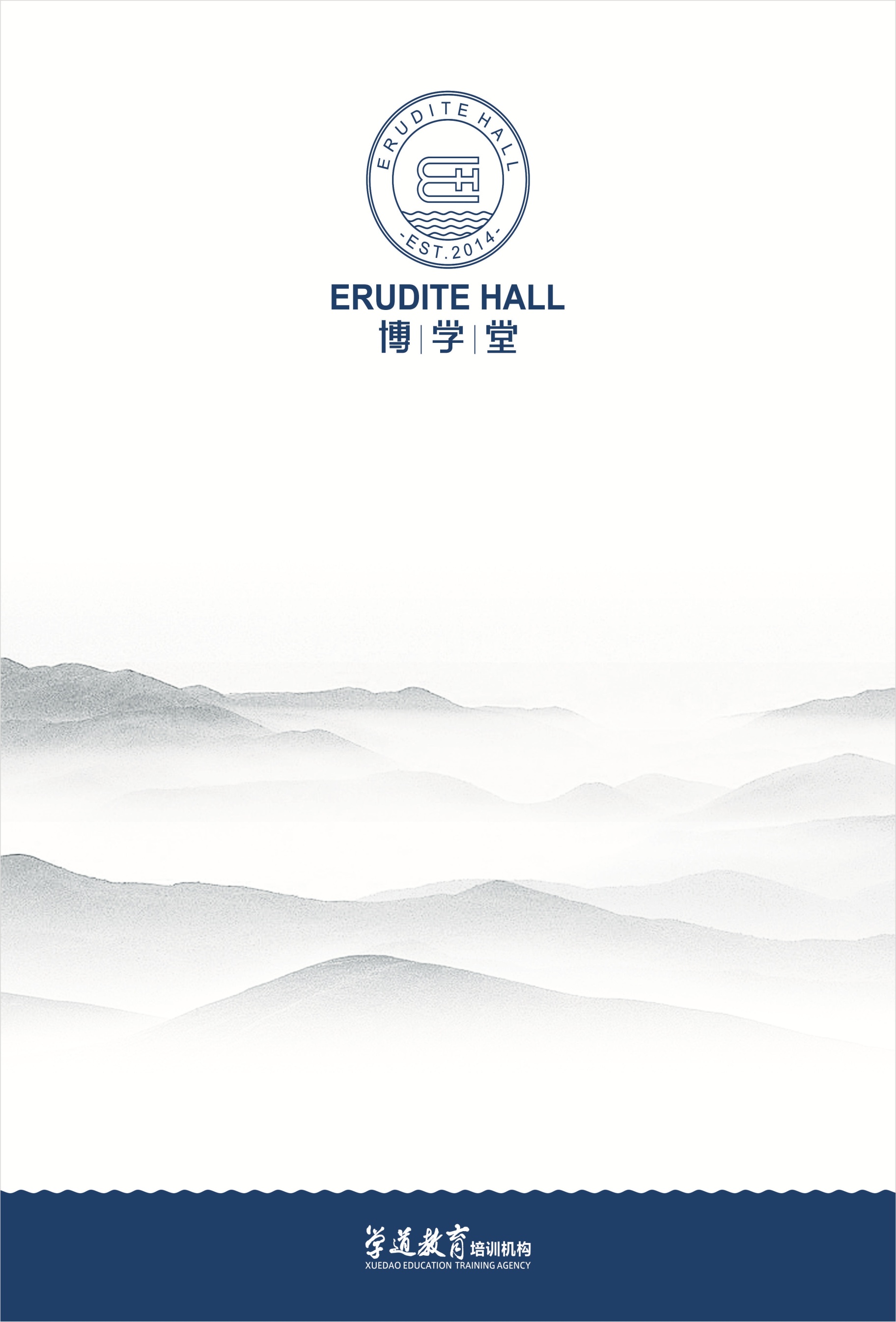 随着竞争的加剧，社会环境的不断复杂，员工的个性越来越明显，只靠个人的超强能力，已经不能使一个企业、一个组织、一个部门取得成功, 个人英雄主义已经不复存在。只有个体效率和整体效率之和的最大化才能保障组织真正的高效，既要提升个体效率又要提升整体效率，正是团队管理模式的精髓所在。全球成功企业的事实已经证明，当外界环境复杂、内部环节增加后，企业要发展就必须弱化个人增强团队，只有高效的团队才能使企业和部门持续的发展，才能让企业和部门真正具备效率。所以任何组织要取得成功就必须建设一支高效的团队，并有效的进行管理。本课程是原IBM区域总监 - 韩增海老师结合他成功打造和管理几十支高效团队的实战经验，再加上扎实的理论研究，经过长时间的积累提炼而成，具有很强的实战性与系统性。同时，韩老师还将通过深入的讲授、优质的互动、系统的视频，让学员在培训中进行练习，以提升学员建设与管理高效团队的各种能力。明确团队的未来，以及如何让团队高效前行   明确如何搭好团队的班子               掌握如何让团队高效运转的方法            学习如何对团队进行有效管理             学习如何进行提高团队沟通6、明确如何提升团队整体的执行效率让团队更加高效 讲授、情景视频借鉴、讨论、案例分析、精彩互动的糅合体验。前言：组织高效的根本第一部分：团队的认知－团队成功的奥秘一．工作群体与工作团队二．团队应具备的三大素质1、自主性 2、合作性3、协助性                                     4、情景视频分析：自主性5、案例分析：暗算6、多项思维训练三．团队成功的奥秘四．如何让团队效率不断提升第二部分：明确的未来－让团队不再迷茫一．明确未来的两大核心              二．如何让团队志同1、如何成为卓有成效的领导者                  2、如何有效的使用愿景3、情景视频分析：阿里巴巴的愿景              4、目标管理 5、逻辑思维训练：目标的达成                  6、目标达成七步法7、如何有效的指明方向                        8、情景视频分析：工作方向三．如何进行有效的思想管理1、思想管理的重大作用                        2、思想管理的根本方法四．如何让团队道合1、使命、价值观对业绩的影响                   2、如何有效的管理价值观与使命3、文化渗透的六大步骤                         4、团队氛围的有效塑造第三部分：合理的架构－让团队各司其职一．系统思维训练：关系素描二．清晰适合的角色1、清晰的角色团队有效的基础                   2、高效团队必须具备的六个角色3、如何对团队角色进行有效的管理　　　　　　　　三．有效的团队分工1、团队分工的四大要素                          2、职责的明确3、如何对职责进行有效的管理四．不折不扣的团队规则1、如何有效的形成规则                          2、如何做到令行禁止3、 情景视频分析：规则的巨大作用 五．科学的工作流程1、工作流程制定的五大步骤                      2、流程有效运作的四大保障六．建立团队合理架构的6大步骤第四部分：有效的管理－让团队运作有序一．沙盘模拟：搭纸牌二．团队的信任度管理1、建立团队信任的六大方法                     2、情景视频模拟：信任的增加三．正确的团队决策1、团队正确决策的注意事项                     2、团队正确决策的8大步骤四．如何让过程控制富有成效1、过程控制的三大法则                         2、过程控制六步法五．让团队成员训练有素六．高效的团队会议1、高效会议的三大表现                         2、让团队会议高效的四大步骤七．持续的学习机制八．团队的有效激励1、团队激励的五大方向                          2、正负激励3、立体激励九．如何建立团队的创新机制十．如何让团队效率不断的提升第五部分：高效的沟通－让团队更加顺畅一．团队高效的三大表现二．沟通如何才能真正的有效1、高效沟通的三大作用　　　　　　　　　　　　　2、如何做到沟而能通3、情景规划：沟通的力量                        4、未来思维训练   5、有效沟通的步骤三．如何提升团队倾听的效率1、有效倾听的四个步骤　　　　　　　　　　　　　2、倾听效率提升模型四．如何提升团队讲话的效率1、讲话的四大禁忌                              2、如何让讲话富有成效3、情景视频分析：管理沟通的三大步骤            4、讲话效率提升模型五．如何让团队做到不沟而通六．团队应掌握的八大沟通策略1、主动沟通2、角色要快速转换3、不断的提升沟通的情商4、沟通不畅要主动调频第六部分：高效的执行－让团队更具效率一．智商与执行二．提升团队整体执行效率的三大秘籍三．建立可行的执行标准1、执行标准有效执行的前提                        2、执行标准确立五步法四．团队执行素质的打造1、团队执行素质打造的五大步骤                    2、团队执行素质打造的根本方法五．如何让团队执行真正到位1、影响团队执行到位的8大障碍                    2、系统思考：都是月亮惹的祸3、执行到位五步法                  六．团队高效执行的五大模型1、高效执行的动力模型                             2、高效执行的推动模型3、情景视频分析：做硬事                           4、结果传递模型5、结果接收模型  6、执行锁定模型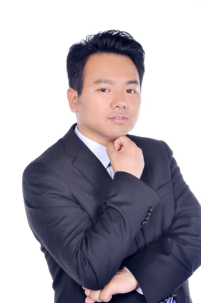 公司名称学员姓名工作职务联系电话E-mail微信号